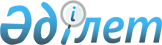 Об утверждении бюджета Уалихановского района Северо-Казахстанской области на 2019 -2021 годыРешение Уалихановского районного маслихата Северо-Казахстанской области от 26 декабря 2018 года № 2-32 с. Зарегистрировано Департаментом юстиции Северо-Казахстанской области 9 января 2019 года № 5172
      В соответствии с пунктом 2 статьи 75 Бюджетного кодекса Республики Казахстан от 4 декабря 2008 года, подпунктом 1) пункта 1 статьи 6 Закона Республики Казахстан от 23 января 2001 года "О местном государственном управлении и самоуправлении в Республике Казахстан", Уалихановский районный маслихат РЕШИЛ:
      1. Утвердить бюджет Уалихановского района Северо-Казахстанской области на 2019-2021 годы согласно приложениям 1, 2 и 3 к настоящему решению соответственно, в том числе на 2019 год в следующих объемах:
      1) доходы - 4 278 915,3 тысяч тенге:
      налоговые поступления - 462 375,1 тысяч тенге;
      неналоговые поступления - 9 640,9 тысяч тенге;
      поступления от продажи основного капитала - 2 273 тысяч тенге;
      поступления трансфертов - 3 804 626,3 тысяч тенге;
      2) затраты - 4 281 707,2 тысяч тенге;
      3) чистое бюджетное кредитование - 18 122,7 тысяч тенге:
      бюджетные кредиты – 38 781,5 тысяч тенге;
      погашение бюджетных кредитов - 20 658,8 тысяч тенге;
      4) сальдо по операциям с финансовыми активами - 0 тысяч тенге:
      приобретение финансовых активов - 0 тысяч тенге;
      поступления от продажи финансовых активов государства - 0 тысяч тенге;
      5) дефицит (профицит) бюджета - - 20 914,6 тысяч тенге;
      6) финансирование дефицита (использование профицита) бюджета -20 914,6 тысяч тенге:
      поступление займов – 38 781,5 тысяч тенге;
      погашение займов - 20 658,8 тысяч тенге;
      используемые остатки бюджетных средств - 2 791,9 тысяч тенге. 
      Сноска. Пункт 1 в редакции решения Уалихановского районного маслихата Северо-Казахстанской области от 29.08.2019 № 2-42 с (вводится в действие с 01.01.2019); в редакции решения Уалихановского районного маслихата Северо-Казахстанской области от 06.11.2019 № 2-45 с (вводится в действие с 01.01.2019); в редакции решения Уалихановского районного маслихата Северо-Казахстанской области от 04.12.2019 № 2-47 с (вводится в действие с 01.01.2019).


      2. Установить, что доходы районного бюджета на 2019 год формируются в соответствии с Бюджетным кодексом Республики Казахстан от 4 декабря 2008 года за счет следующих налоговых поступлений:
      1) индивидуальный подоходный налог по нормативам распределения доходов, установленным областным маслихатом, за исключением индивидуального подоходного налога по доходам, подлежащими обложению самостоятельно физическими лицами, у которых на территории города районного значения, села, поселка расположено заявленное при постановке на регистрационный учет в органе государственных доходов: 
      место нахождения – для индивидуального предпринимателя, частного нотариуса, частного судебного исполнителя, адвоката, профессионального медиатора;
      место жительства – для остальных физических лиц;
      2) социальный налог по нормативам распределения доходов, установленным областным маслихатом – 84 процента;
      3) налог на имущество физических и юридических лиц, индивидуальных предпринимателей, за исключением налога на имущество физических лиц по объектам обложения данным налогом, находящимся на территории города районного значения, села, поселка, сельского округа;
      4) земельный налог, за исключением земельного налога на земли населенных пунктов с физических и юридических лиц на земельные участки, находящиеся на территории города районного значения, села, поселка;
      5) единый земельный налог;
      6) налог на транспортные средства, за исключением налога на транспортные средства:
      с физических лиц, место жительства которых находится на территории города районного значения, села, поселка;
      с юридических лиц, место нахождения которых, указываемое в их учредительных документах, располагается на территории города районного значения, села, поселка;
      7) акцизы на бензин (за исключением авиационного) и дизельное топливо;
      8) плата за пользование земельными участками;
      9) лицензионный сбор за право занятия отдельными видами деятельности;
      9-1) плата за пользование лицензиями на занятие отдельными видами деятельности;
      10) сбор за государственную регистрацию юридических лиц и учетную регистрацию филиалов и представительств, а также их перерегистрацию;
      11) сбор за государственную регистрацию транспортных средств, а также их перерегистрацию;
      12) сбор за государственную регистрацию залога движимого имущества и ипотеки судна или строящегося судна;
      13) государственная пошлина, кроме консульского сбора и государственных пошлин, зачисляемых в республиканский бюджет.
      3. Установить, что доходы районного бюджета формируются за счет следующих неналоговых поступлений:
      1) доходы от коммунальной собственности:
      доходы от аренды имущества коммунальной собственности района (города областного значения), за исключением доходов от аренды имущества коммунальной собственности района (города областного значения), находящегося в управлении акимов города районного значения, села, поселка, сельского округа;
      вознаграждения по кредитам, выданным из районного (города областного значения) бюджета;
      другие доходы от коммунальной собственности района (города областного значения);
      2) штрафы, пени, санкции, взыскания, налагаемые государственными учреждениями, финансируемыми из районного (города областного значения) бюджета, за исключением штрафов, пеней, санкций, взысканий, налагаемых акимами городов районного значения, сел, поселков, сельских округов;
      3) другие неналоговые поступления в районный (города областного значения) бюджет.
      4. Установить, что доходы районного бюджета формируются за счет следующих поступлений от продажи основного капитала:
      1) деньги от продажи государственного имущества, закрепленного за государственными учреждениями, финансируемыми из районного (города областного значения) бюджета;
      2) поступления от продажи земельных участков, за исключением земельных участков сельскохозяйственного назначения.
      5. Предусмотреть бюджетные субвенции, передаваемые из областного бюджета в бюджет района в сумме 2 379 966 тысяч тенге.
      6. Установить, что в процессе исполнения районного бюджета на 2019 год не подлежит секвестру местная бюджетная программа, согласно приложению 4. 
      7. Предусмотреть специалистам в области здравоохранения, социального обеспечения, образования, культуры, спорта, ветеринарии, лесного хозяйства и особо охраняемых природных территорий, являющимся гражданскими служащими и работающим в сельских населенных пунктах повышенные на двадцать пять процентов оклады и тарифные ставки по сравнению со ставками специалистов, занимающихся этими видами деятельности в городских условиях.
      Действие настоящего пункта распространяется на ветеринарных специалистов ветеринарных пунктов, осуществляющих деятельность в области ветеринарии.
      8. Утвердить резерв местного исполнительного органа района на 2019 год в сумме 5 465 тысяч тенге. 
      Сноска. Пункт 8 в редакции решения Уалихановского районного маслихата Северо-Казахстанской области от 26.06.2019 № 2-39 с (вводится в действие с 01.01.2019); в редакции решения Уалихановского районного маслихата Северо-Казахстанской области от 06.11.2019 № 2-45 с (вводится в действие с 01.01.2019).


      9. Утвердить бюджетные программы каждого сельского округа на 2019-2021 годы согласно приложениям 5, 6, 7 соответственно.
      10. Обеспечить в 2019 году выплату заработной платы работникам бюджетной сферы в полном объеме.
      11. Установить, что в расходах районного бюджета на 2019 год по бюджетной программе 451.007.000 "Социальная помощь отдельным категориям нуждающихся граждан по решениям местных представительных органов" предусмотрены социальные выплаты отдельным категориям нуждающихся граждан, согласно приложению 8.
      12. Учесть в районном бюджете на 2019 год целевые трансферты из республиканского бюджета, в том числе:
      1) на выплату государственной адресной социальной помощи;
      2) на внедрение консультантов по социальной работе и ассистентов в центрах занятости населения;
      3) на обеспечение прав и улучшение качества жизни инвалидов;
      4) на развитие рынка труда;
      5) на повышение заработной платы отдельных категорий гражданских служащих, работников организаций, содержащихся за счет средств государственного бюджета, работников казенных предприятий в связи с изменением размера минимальной заработной платы;
      6) на увеличение оплаты труда учителей и педагогов-психологов организаций начального, основного и общего среднего образования;
      7) на капитальный ремонт объектов образования;
      8) на повышение заработной платы отдельных категорий административных государственных служащих; 
      9) на приобретение 26 одноквартирных жилых домов.
      Сноска. Пункт 12 в редакции решения Уалихановского районного маслихата Северо-Казахстанской области от 26.06.2019 № 2-39 с (вводится в действие с 01.01.2019); с изменением, внесенным решением Уалихановского районного маслихата Северо-Казахстанской области от 29.08.2019 № 2-42 с (вводится в действие с 01.01.2019).


      13. Учесть в районном бюджете на 2019 год бюджетные кредиты из республиканского бюджета на реализацию мер социальной поддержки специалистов.
      14. Учесть в районном бюджете на 2019 год целевые трансферты из областного бюджета, в том числе:
      1) на приобретение и доставку учебников; 
      2) на Программу развития продуктивной занятости и массового предпринимательства; 
      3) на проведение профилактических мероприятий против энзоотических болезней; 
      4) на текущий ремонт дорог KTUL-340 Актуесай-Шагирсай; 
      5) на разработку проектно-сметной документации на строительство кустового источника системы водоснабжения в селах Кулыколь и Каратал;
      6) на проведение комплексной вневедомственной экспертизы проектно-сметной документации.
      Распределение указанных сумм определяется постановлением акимата Уалихановского района о реализации решения Уалихановского районного маслихата о районном бюджете на 2019-2021 годы. 
      Сноска. Пункт 14 с изменениями, внесенными решением Уалихановского районного маслихата Северо-Казахстанской области от 29.08.2019 № 2-42 с (вводится в действие с 01.01.2019).


      15. Учесть в районном бюджете на 2019 год передачу трансфертов органам местного самоуправления согласно приложению 9. 
      15-1. Предусмотреть в районном бюджете расходы за счет свободных остатков бюджетных средств, сложившихся на начало финансового года в сумме 2 791,9 тысяч тенге, согласно приложению 10. 
      Сноска. Решение дополнено пунктом 15-1 в соответствии с решением Уалихановского районного маслихата Северо-Казахстанской области от 26.03.2019 № 2-36 с (вводится в действие с 01.01.2019).


      16. Настоящее решение вводится в действие с 1 января 2019 года. Бюджет Уалихановского района Северо-Казахстанской области на 2019 год 
      Сноска. Приложение 1 в редакции решения Уалихановского районного маслихата Северо-Казахстанской области от 29.08.2019 № 2-42 с (вводится в действие с 01.01.2019); в редакции решения Уалихановского районного маслихата Северо-Казахстанской области от 06.11.2019 № 2-45 с (вводится в действие с 01.01.2019); в редакции решения Уалихановского районного маслихата Северо-Казахстанской области от 04.12.2019 № 2-47 с (вводится в действие с 01.01.2019). Бюджет Уалихановского района Северо-Казахстанской области на 2020 год  Бюджет Уалихановского района Северо-Казахстанской области на 2021 год  Местная бюджетная программа, не подлежащая секвестру в процессе исполнения районного бюджета на 2019 год 
      Сноска. Приложение 4 в редакции решения Уалихановского районного маслихата Северо-Казахстанской области от 29.08.2019 № 2-42 с (вводится в действие с 01.01.2019); в редакции решения Уалихановского районного маслихата Северо-Казахстанской области от 06.11.2019 № 2-45 с (вводится в действие с 01.01.2019); в редакции решения Уалихановского районного маслихата Северо-Казахстанской области от 04.12.2019 № 2-47 с (вводится в действие с 01.01.2019). Перечень бюджетных программ сельских округов на 2019 год 
      Сноска. Приложение 5 в редакции решения Уалихановского районного маслихата Северо-Казахстанской области от 29.08.2019 № 2-42 с (вводится в действие с с 01.01.2019); в редакции решения Уалихановского районного маслихата Северо-Казахстанской области от 06.11.2019 № 2-45 с (вводится в действие с 01.01.2019); в редакции решения Уалихановского районного маслихата Северо-Казахстанской области от 04.12.2019 № 2-47 с (вводится в действие с 01.01.2019). Перечень бюджетных программ сельских округов на 2020 год Перечень бюджетных программ сельских округов на 2021 год Социальные выплаты отдельным категориям нуждающихся граждан по бюджетной программе 451.007.000 "Социальная помощь отдельным категориям нуждающихся граждан по решениям местных представительных органов" на 2019 год 
      Сноска. Приложение 8 в редакции решения Уалихановского районного маслихата Северо-Казахстанской области от 29.08.2019 № 2-42 с (вводится в действие с 01.01.2019); в редакции решения Уалихановского районного маслихата Северо-Казахстанской области от 06.11.2019 № 2-45 с (вводится в действие с 01.01.2019); в редакции решения Уалихановского районного маслихата Северо-Казахстанской области от 04.12.2019 № 2-47 с (вводится в действие с 01.01.2019). Распределение трансфертов органам местного самоуправления по сельским округам на 2019 год 
      Сноска. Приложение 9 в редакции решения Уалихановского районного маслихата Северо-Казахстанской области от 06.11.2019 № 2-45 с (вводится в действие с 01.01.2019). Расходы за счет свободных остатков бюджетных средств, сложившихся на января 2019 года 
      Сноска. Решение дополнено приложением 10 в соответствии с решением Уалихановского районного маслихата Северо-Казахстанской области от 26.03.2019 № 2-36 с (вводится в действие с 01.01.2019).
					© 2012. РГП на ПХВ «Институт законодательства и правовой информации Республики Казахстан» Министерства юстиции Республики Казахстан
				
      Председатель 
ХXXІІ сессии VI созыва 

 М.Балтабаев

      Секретарь Уалихановского 
районного маслихата 

Б. Кадиров
Приложение 1 к решению Уалихановского районного маслихата от 26 декабря 2018 года № 2-32с
Категория 
Категория 
Категория 
Наименование
Сумма, тысяч тенге
Класс 
Класс 
Наименование
Сумма, тысяч тенге
Подкласс
Наименование
Сумма, тысяч тенге
1
1
1
2
3
1) Доходы 
4278915,3
1
Налоговые поступления
462375,1
01
Подоходный налог
6000
2
Индивидуальный подоходный налог
6000
03
Социальный налог
181200
1
Социальный налог
181200
04
Налоги на собственность
89800
1
Налоги на имущество
71000
3
Земельный налог
1300
4
Налог на транспортные средства
17000
5
Единый земельный налог
500
05
Внутренние налоги на товары, работы и услуги
183375,1
2
Акцизы
1400
3
Поступления за использование природных и других ресурсов
177475,1
4
Сборы за ведение предпринимательской и профессиональной деятельности
4500
08
Обязательные платежи, взимаемые за совершение юридически значимых действий и (или) выдачу документов уполномоченными на то государственными органами или должностными лицами
2000
1
Государственная пошлина 
2000
2
Hеналоговые поступления
9640,9
01
Доходы от государственной собственности
5313,9
5
Доходы от аренды имущества, находящегося в государственной собственности
5288
7
Вознаграждения по кредитам, выданным из государственного бюджета
25,9
04
Штрафы, пени, санкции, взыскания, налагаемые государственными учреждениями, финансируемыми из государственного бюджета, а также содержащимися и финансируемыми из бюджета (сметы расходов) Национального Банка Республики Казахстан
1327
1
Штрафы, пени, санкции, взыскания, налагаемые государственными учреждениями, финансируемыми из государственного бюджета, а также содержащимися и финансируемыми из бюджета (сметы расходов) Национального Банка Республики Казахстан, за исключением поступлений от организаций нефтяного сектора и в Фонд компенсации потерпевшим
1327
06
Прочие неналоговые поступления
3000
1
Прочие неналоговые поступления
3000
3
Поступления от продажи основного капитала
2273
01
Продажа государственного имущества, закрепленного за государственными учреждениями
873
1
Продажа государственного имущества, закрепленного за государственными учреждениями
873
03
Продажа земли и нематериальных активов
1400
1
Продажа земли
1400
4
Поступления трансфертов
3804626,3
02
Трансферты из вышестоящих органов государственного управления
3804626,3
2
Трансферты из областного бюджета
3804626,3
Функциональная группа
Функциональная группа
Функциональная группа
Наименование
Сумма, тысяч тенге
Администратор бюджетных программ
Администратор бюджетных программ
Наименование
Сумма, тысяч тенге
Программа
Наименование
Сумма, тысяч тенге
1
1
1
2
3
2) Затраты
4281707,2
01
Государственные услуги общего характера
287691,2
112
Аппарат маслихата района (города областного значения)
16829
001
Услуги по обеспечению деятельности маслихата района (города областного значения)
16829
122
Аппарат акима района (города областного значения)
97305
001
Услуги по обеспечению деятельности акима района (города областного значения)
96305
003
Капитальные расходы государственного органа
1000
123
Аппарат акима района в городе, города районного значения, поселка, села, сельского округа
122562
001
Услуги по обеспечению деятельности акима района в городе, города районного значения, поселка, села, сельского округа
122562
459
Отдел экономики и финансов района (города областного значения)
804,2
003
Проведение оценки имущества в целях налогообложения
479
010
Приватизация, управление коммунальным имуществом, постприватизационная деятельность и регулирование споров, связанных с этим
325,2
495
Отдел архитектуры, строительства, жилищно-коммунального хозяйства, пассажирского транспорта и автомобильных дорог района (города областного значения)
21773
001
Услуги по реализации государственной политики на местном уровне в области архитектуры, строительства, жилищно-коммунального хозяйства, пассажирского транспорта и автомобильных дорог 
21773
459
Отдел экономики и финансов района (города областного значения)
28418
001
Услуги по реализации государственной политики в области формирования и развития экономической политики, государственного планирования, исполнения бюджета и управления коммунальной собственностью района (города областного значения)
28418
02
Оборона
9979
122
Аппарат акима района (города областного значения)
9979
005
Мероприятия в рамках исполнения всеобщей воинской обязанности
6979
006
Предупреждение и ликвидация чрезвычайных ситуаций масштаба района (города областного значения)
2000
007
Мероприятия по профилактике и тушению степных пожаров районного (городского) масштаба, а также пожаров в населенных пунктах, в которых не созданы органы государственной противопожарной службы
1000
03
Общественный порядок, безопасность, правовая, судебная, уголовно-исполнительная деятельность
799
495
Отдел архитектуры, строительства, жилищно-коммунального хозяйства, пассажирского транспорта и автомобильных дорог района (города областного значения)
799
019
Обеспечение безопасности дорожного движения в населенных пунктах
799
04
Образование
2746352,2
464
Отдел образования района (города областного значения)
321083
009
Обеспечение деятельности организаций дошкольного воспитания и обучения
149309,5
040
Реализация государственного образовательного заказа в дошкольных организациях образования
171773,5
464
Отдел образования района (города областного значения)
2153721,9
003
Общеобразовательное обучение
2083956,6
006
Дополнительное образование для детей
26102
005
Приобретение и доставка учебников, учебно-методических комплексов для государственных учреждений образования района (города областного значения)
43663,3
465
Отдел физической культуры и спорта района (города областного значения)
55308
017
Дополнительное образование для детей и юношества по спорту
55308
464
Отдел образования района (города областного значения)
216239,3
001
Услуги по реализации государственной политики на местном уровне в области образования 
21405
015
Ежемесячная выплата денежных средств опекунам (попечителям) на содержание ребенка-сироты (детей-сирот) и ребенка (детей) оставшегося без попечения родителей
7375
023
Методическая работа
14980
029
Обследование психического здоровья детей и подростков и оказание психолого-медико-педагогической консультативной помощи населению
12368
067
Капитальные расходы подведомственных государственных учреждений и организаций
160111,3
06
Социальная помощь и социальное обеспечение
415703,1
464
Отдел образования района (города областного значения)
12434
030
Содержание ребенка (детей), переданного патронатным воспитателям
12434
451
Отдел занятости и социальных программ района (города областного значения)
328138,2
002
Программа занятости
109972,6
005
Государственная адресная социальная помощь
169256,1
007
Социальная помощь отдельным категориям нуждающихся граждан по решениям местных представительных органов
24008,2
010
Материальное обеспечение детей-инвалидов, воспитывающихся и обучающихся на дому
574,3
014
Оказание социальной помощи нуждающимся гражданам на дому
24327
451
Отдел занятости и социальных программ района (города областного значения)
46134,9
001
Услуги по реализации государственной политики на местном уровне в области обеспечения занятости и реализации социальных программ для населения
32597
011
Оплата услуг по зачислению, выплате и доставке пособий и других социальных выплат
2687
050
Обеспечение прав и улучшение качества жизни инвалидов в Республике Казахстан
10850,9
451
Отдел занятости и социальных программ района (города областного значения)
28996
023
Обеспечение деятельности центров занятости населения
28996
07
Жилищно-коммунальное хозяйство
206180,4
495
Отдел архитектуры, строительства, жилищно-коммунального хозяйства, пассажирского транспорта и автомобильных дорог района (города областного значения)
206180,4
007
Проектирование и (или) строительство, реконструкция жилья коммунального жилищного фонда
20
016
Функционирование системы водоснабжения и водоотведения
884
058
Развитие системы водоснабжения и водоотведения в сельских населенных пунктах
22950
098
Приобретение жилья коммунального жилищного фонда
182326,4
08
Культура, спорт, туризм и информационное пространство
204837,1
123
Аппарат акима района в городе, города районного значения, поселка, села, сельского округа
50778,1
006
Поддержка культурно-досуговой работы на местном уровне
50778,1
455
Отдел культуры и развития языков района (города областного значения)
35684
003
Поддержка культурно-досуговой работы
35684
465
Отдел физической культуры и спорта района (города областного значения)
20673
001
Услуги по реализации государственной политики на местном уровне в сфере физической культуры и спорта
11684
006
Проведение спортивных соревнований на районном (города областного значения) уровне
1395
007
Подготовка и участие членов сборных команд района (города областного значения) по различным видам спорта на областных спортивных соревнованиях
7594
456
Отдел внутренней политики района (города областного значения)
7600
002
Услуги по проведению государственной информационной политики 
7600
495
Отдел архитектуры, строительства, жилищно-коммунального хозяйства, пассажирского транспорта и автомобильных дорог района (города областного значения)
9708
021
Развитие объектов спорта
9708
455
Отдел культуры и развития языков района (города областного значения)
42514
006
Функционирование районных (городских) библиотек
42097
007
Развитие государственного языка и других языков народа Казахстана
417
456
Отдел внутренней политики района (города областного значения)
24849
001
Услуги по реализации государственной политики на местном уровне в области информации, укрепления государственности и формирования социального оптимизма граждан
12509
003
Реализация мероприятий в сфере молодежной политики
12340
455
Отдел культуры и развития языков района (города областного значения)
13031
001
Услуги по реализации государственной политики на местном уровне в области развития языков и культуры 
9195
032
Капитальные расходы подведомственных государственных учреждений и организаций
3836
10
Сельское, водное, лесное, рыбное хозяйство, особо охраняемые природные территории, охрана окружающей среды и животного мира, земельные отношения
160232,2
459
Отдел экономики и финансов района (города областного значения)
11495,8
099
Реализация мер по оказанию социальной поддержки специалистов
11495,8
462
Отдел сельского хозяйства района (города областного значения)
22051
001
Услуги по реализации государственной политики на местном уровне в сфере сельского хозяйства
22051
473
Отдел ветеринарии района (города областного значения)
114149,4
001
Услуги по реализации государственной политики на местном уровне в сфере ветеринарии
13687
005
Обеспечение функционирования скотомогильников (биотермических ям)
1500
006
Организация санитарного убоя больных животных
2190
007
Организация отлова и уничтожения бродячих собак и кошек
900
009
Проведение ветеринарных мероприятий по энзоотическим болезням животных
5955
010
Проведение мероприятий по идентификации сельскохозяйственных животных
2127
011
Проведение противоэпизоотических мероприятий
59091
047
Возмещение владельцам стоимости обезвреженных (обеззараженных) и переработанных без изъятия животных, продукции и сырья животного происхождения, представляющих опасность для здоровья животных и человека
28699,4
463
Отдел земельных отношений района (города областного значения)
12536
001
Услуги по реализации государственной политики в области регулирования земельных отношений на территории района (города областного значения)
12536
12
Транспорт и коммуникации
59451,1
495
Отдел архитектуры, строительства, жилищно-коммунального хозяйства, пассажирского транспорта и автомобильных дорог района (города областного значения)
59451,1
023
Обеспечение функционирования автомобильных дорог
52589
045
Капитальный и средний ремонт автомобильных дорог районного значения и улиц населенных пунктов
5350,1
039
Субсидирование пассажирских перевозок по социально значимым городским (сельским), пригородным и внутрирайонным сообщениям
1512
13
Прочие
31609
123
Аппарат акима района в городе, города районного значения, поселка, села, сельского округа
11720
040
Реализация мер по содействию экономическому развитию регионов в рамках Программы развития регионов до 2020 года
11720
469
Отдел предпринимательства района (города областного значения)
9745
001
Услуги по реализации государственной политики на местном уровне в области развития предпринимательства
9745
459
Отдел экономики и финансов района (города областного значения)
10144
012
Резерв местного исполнительного органа района (города областного значения) 
5465
026
Целевые текущие трансферты бюджетам города районного значения, села, поселка, сельского округа на повышение заработной платы отдельных категорий гражданских служащих, работников организаций, содержащихся за счет средств государственного бюджета, работников казенных предприятий в связи с изменением размера минимальной заработной платы
3738
066
Целевые текущие трансферты бюджетам города районного значения, села, поселка, сельского округа на повышение заработной платы отдельных категорий административных государственных служащих
941
14
Обслуживание долга
25,9
459
Отдел экономики и финансов района (города областного значения)
25,9
021
Обслуживание долга местных исполнительных органов по выплате вознаграждений и иных платежей по займам из областного бюджета
25,9
15
Трансферты
158847
459
Отдел экономики и финансов района (города областного значения)
158847
006
Возврат неиспользованных (недоиспользованных) целевых трансфертов
155,5
024
Целевые текущие трансферты из нижестоящего бюджета на компенсацию потерь вышестоящего бюджета в связи с изменением законодательства
112908
038
Субвенции
23703
051
Трансферты органам местного самоуправления
2665
053
Возврат сумм неиспользованных (недоиспользованных) целевых трансфертов на развитие, выделенных в истекшем финансовом году, разрешенных доиспользовать по решению местных исполнительных органов
19415,5
3) Чистое бюджетное кредитование
18122,7
Бюджетные кредиты
38781,5
10
Сельское, водное, лесное, рыбное хозяйство, особо охраняемые природные территории, охрана окружающей среды и животного мира, земельные отношения
38781,5
459
Отдел экономики и финансов района (города областного значения)
38781,5
018
Бюджетные кредиты для реализации мер социальной поддержки специалистов
38781,5
Категория 
Категория 
Категория 
Наименование
Сумма, тысяч тенге
Класс 
Класс 
Наименование
Сумма, тысяч тенге
Подкласс
Наименование
Сумма, тысяч тенге
5
Погашение бюджетных кредитов
20658,8
01
Погашение бюджетных кредитов
20658,8
1
Погашение бюджетных кредитов, выданных из государственного бюджета
20658,8
4) Сальдо по операциям с финансовыми активами
0
Приобретение финансовых активов
0
Поступления от продажи финансовых активов государства
0
5) Дефицит (профицит) бюджета
- 20 914,6
6) Финансирование дефицита (использование профицита) бюджета
20 914,6
7
Поступление займов
38781,5
01
Внутренние государственные займы
38781,5
2
Договоры займа
38781,5
Функциональная группа
Функциональная группа
Функциональная группа
Наименование
Сумма, тысяч тенге
Администратор бюджетных программ
Администратор бюджетных программ
Наименование
Сумма, тысяч тенге
Программа
Наименование
Сумма, тысяч тенге
16
Погашение займов
20 658,8
459
Отдел экономики и финансов района (города областного значения)
20 658,8
005
Погашение долга местного исполнительного органа перед вышестоящим бюджетом
20 658,8
Категория 
Категория 
Категория 
Наименование
Сумма, тысяч тенге
Класс 
Класс 
Наименование
Сумма, тысяч тенге
Подкласс
Наименование
Сумма, тысяч тенге
8
Используемые остатки бюджетных средств
2 791,9
01
Остатки бюджетных средств
2 791,9
1
Свободные остатки бюджетных средств
2 791,9Приложение 2 к решению Уалихановского районного маслихата от 26 декабря 2018 года №2-32с
Категория 
Категория 
Категория 
Наименование
Сумма, тысяч тенге
Класс 
Класс 
Наименование
Сумма, тысяч тенге
Подкласс
Наименование
Сумма, тысяч тенге
1
1
1
2
3
1) Доходы 
2795334
1
Налоговые поступления
379822
01
Подоходный налог
6030
2
Индивидуальный подоходный налог
6030
03
Социальный налог
152959
1
Социальный налог
152959
04
Налоги на собственность
121365
1
Налоги на имущество
96480
3
Земельный налог
1300
4
Налог на транспортные средства
17085
5
Единый земельный налог
6500
05
Внутренние налоги на товары, работы и услуги
97468
2
Акцизы
1400
3
Поступления за использование природных и других ресурсов
91568
4
Сборы за ведение предпринимательской и профессиональной деятельности
4500
08
Обязательные платежи, взимаемые за совершение юридически значимых действий и (или) выдачу документов уполномоченными на то государственными органами или должностными лицами
2000
1
Государственная пошлина 
2000
2
Hеналоговые поступления
14022
01
Доходы от государственной собственности
8022
5
Доходы от аренды имущества, находящегося в государственной собственности
6000
7
Вознаграждения по кредитам, выданным из государственного бюджета
22
9
Прочие доходы от государственной собственности
2000
06
Прочие неналоговые поступления
6000
1
Прочие неналоговые поступления
6000
3
Поступления от продажи основного капитала
7000
01
Продажа государственного имущества, закрепленного за государственными учреждениями
2000
1
Продажа государственного имущества, закрепленного за государственными учреждениями
2000
03
Продажа земли и нематериальных активов
5000
1
Продажа земли
5000
4
Поступления трансфертов
2394490
02
Трансферты из вышестоящих органов государственного управления
2394490
2
Трансферты из областного бюджета
2394490
Функциональная группа
Функциональная группа
Функциональная группа
Наименование
Сумма, тысяч тенге
Администратор бюджетных программ
Администратор бюджетных программ
Наименование
Сумма, тысяч тенге
Программа
Наименование
Сумма, тысяч тенге
1
1
1
2
3
2) Затраты
2795334
01
Государственные услуги общего характера
257685
112
Аппарат маслихата района (города областного значения)
16483
001
Услуги по обеспечению деятельности маслихата района (города областного значения)
16483
122
Аппарат акима района (города областного значения)
90874
001
Услуги по обеспечению деятельности акима района (города областного значения)
90874
123
Аппарат акима района в городе, города районного значения, поселка, села, сельского округа
106750
001
Услуги по обеспечению деятельности акима района в городе, города районного значения, поселка, села, сельского округа
106750
459
Отдел экономики и финансов района (города областного значения)
985
003
Проведение оценки имущества в целях налогообложения
482
010
Приватизация, управление коммунальным имуществом, постприватизационная деятельность и регулирование споров, связанных с этим
503
495
Отдел архитектуры, строительства, жилищно-коммунального хозяйства, пассажирского транспорта и автомобильных дорог района (города областного значения)
16437
001
Услуги по реализации государственной политики на местном уровне в области архитектуры, строительства, жилищно-коммунального хозяйства, пассажирского транспорта и автомобильных дорог 
16437
459
Отдел экономики и финансов района (города областного значения)
26156
001
Услуги по реализации государственной политики в области формирования и развития экономической политики, государственного планирования, исполнения бюджета и управления коммунальной собственностью района (города областного значения)
26156
02
Оборона
8752
122
Аппарат акима района (города областного значения)
8752
005
Мероприятия в рамках исполнения всеобщей воинской обязанности
5734
006
Предупреждение и ликвидация чрезвычайных ситуаций масштаба района (города областного значения)
2012
007
Мероприятия по профилактике и тушению степных пожаров районного (городского) масштаба, а также пожаров в населенных пунктах, в которых не созданы органы государственной противопожарной службы
1006
03
Общественный порядок, безопасность, правовая, судебная, уголовно-исполнительная деятельность
1509
495
Отдел архитектуры, строительства, жилищно-коммунального хозяйства, пассажирского транспорта и автомобильных дорог района (города областного значения)
1509
019
Обеспечение безопасности дорожного движения в населенных пунктах
1509
04
Образование
1990975
464
Отдел образования района (города областного значения)
258499
009
Обеспечение деятельности организаций дошкольного воспитания и обучения
124665
040
Реализация государственного образовательного заказа в дошкольных организациях образования
133834
464
Отдел образования района (города областного значения)
1631916
003
Общеобразовательное обучение
1581277
006
Дополнительное образование для детей
23728
005
Приобретение и доставка учебников, учебно-методических комплексов для государственных учреждений образования района (города областного значения)
26911
465
Отдел физической культуры и спорта района (города областного значения)
52073
017
Дополнительное образование для детей и юношества по спорту
52073
464
Отдел образования района (города областного значения)
48487
001
Услуги по реализации государственной политики на местном уровне в области образования 
17764
015
Ежемесячная выплата денежных средств опекунам (попечителям) на содержание ребенка-сироты (детей-сирот), и ребенка (детей), оставшегося без попечения родителей
9228
023
Методическая работа
10446
029
Обследование психического здоровья детей и подростков и оказание психолого-медико-педагогической консультативной помощи населению
11049
06
Социальная помощь и социальное обеспечение
129243
464
Отдел образования района (города областного значения)
10422
030
Содержание ребенка (детей), переданного патронатным воспитателям
10422
451
Отдел занятости и социальных программ района (города областного значения)
61257
002
Программа занятости
12920
005
Государственная адресная социальная помощь
6579
007
Социальная помощь отдельным категориям нуждающихся граждан по решениям местных представительных органов
18423
010
Материальное обеспечение детей-инвалидов, воспитывающихся и обучающихся на дому
706
014
Оказание социальной помощи нуждающимся гражданам на дому
22629
451
Отдел занятости и социальных программ района (города областного значения)
38876
001
Услуги по реализации государственной политики на местном уровне в области обеспечения занятости и реализации социальных программ для населения
30731
011
Оплата услуг по зачислению, выплате и доставке пособий и других социальных выплат
759
050
Обеспечение прав и улучшение качества жизни инвалидов в Республике Казахстан
7386
451
Отдел занятости и социальных программ района (города областного значения)
18688
023
Обеспечение деятельности центров занятости населения
18688
07
Жилищно-коммунальное хозяйство
1831
495
Отдел архитектуры, строительства, жилищно-коммунального хозяйства, пассажирского транспорта и автомобильных дорог района (города областного значения)
1831
031
Обеспечение санитарии населенных пунктов
1831
08
Культура, спорт, туризм и информационное пространство
160494
123
Аппарат акима района в городе, города районного значения, поселка, села, сельского округа
37916
006
Поддержка культурно-досуговой работы на местном уровне
37916
455
Отдел культуры и развития языков района (города областного значения)
26455
003
Поддержка культурно-досуговой работы
26455
465
Отдел физической культуры и спорта района (города областного значения)
20050
001
Услуги по реализации государственной политики на местном уровне в сфере физической культуры и спорта
11007
006
Проведение спортивных соревнований на районном (города областного значения) уровне
1403
007
Подготовка и участие членов сборных команд района (города областного значения) по различным видам спорта на областных спортивных соревнованиях
7640
456
Отдел внутренней политики района (города областного значения)
7646
002
Услуги по проведению государственной информационной политики 
7646
455
Отдел культуры и развития языков района (города областного значения)
37419
006
Функционирование районных (городских) библиотек
36904
007
Развитие государственного языка и других языков народа Казахстана
515
456
Отдел внутренней политики района (города областного значения)
20144
001
Услуги по реализации государственной политики на местном уровне в области информации, укрепления государственности и формирования социального оптимизма граждан
11007
003
Реализация мероприятий в сфере молодежной политики
9137
455
Отдел культуры и развития языков района (города областного значения)
10864
001
Услуги по реализации государственной политики на местном уровне в области развития языков и культуры 
10864
10
Сельское, водное, лесное, рыбное хозяйство, особо охраняемые природные территории, охрана окружающей среды и животного мира, земельные отношения
142932
459
Отдел экономики и финансов района (города областного значения)
14649
099
Реализация мер по оказанию социальной поддержки специалистов
14649
462
Отдел сельского хозяйства района (города областного значения)
19888
001
Услуги по реализации государственной политики на местном уровне в сфере сельского хозяйства
19888
473
Отдел ветеринарии района (города областного значения)
95572
001
Услуги по реализации государственной политики на местном уровне в сфере ветеринарии
11636
005
Обеспечение функционирования скотомогильников (биотермических ям)
1509
006
Организация санитарного убоя больных животных
2203
007
Организация отлова и уничтожения бродячих собак и кошек
905
009
Проведение ветеринарных мероприятий по энзоотическим болезням животных
1189
010
Проведение мероприятий по идентификации сельскохозяйственных животных
2140
011
Проведение противоэпизоотических мероприятий
59446
047
Возмещение владельцам стоимости обезвреженных (обеззараженных) и переработанных без изъятия животных, продукции и сырья животного происхождения, представляющих опасность для здоровья животных и человека
16544
463
Отдел земельных отношений района (города областного значения)
12823
001
Услуги по реализации государственной политики в области регулирования земельных отношений на территории района (города областного значения)
12823
12
Транспорт и коммуникации
12776
495
Отдел архитектуры, строительства, жилищно-коммунального хозяйства, пассажирского транспорта и автомобильных дорог района (города областного значения)
12776
023
Обеспечение функционирования автомобильных дорог
10764
039
Субсидирование пассажирских перевозок по социально значимым городским (сельским), пригородным и внутрирайонным сообщениям
2012
13
Прочие
29743
123
Аппарат акима района в городе, города районного значения, поселка, села, сельского округа
12595
040
Реализация мер по содействию экономическому развитию регионов в рамках Программы развития регионов до 2020 года
12595
469
Отдел предпринимательства района (города областного значения)
8440
001
Услуги по реализации государственной политики на местном уровне в области развития предпринимательства
8440
459
Отдел экономики и финансов района (города областного значения)
8708
012
Резерв местного исполнительного органа района (города областного значения) 
8708
14
Обслуживание долга
22
459
Отдел экономики и финансов района (города областного значения)
22
021
Обслуживание долга местных исполнительных органов по выплате вознаграждений и иных платежей по займам из областного бюджета
22
15
Трансферты
59372
459
Отдел экономики и финансов района (города областного значения)
59372
024
Целевые текущие трансферты из нижестоящего бюджета на компенсацию потерь вышестоящего бюджета в связи с изменением законодательства
30136
038
Субвенции
23845
051
Трансферты органам местного самоуправления
5391
3) Чистое бюджетное кредитование
17218
Бюджетные кредиты
37875
10
Сельское, водное, лесное, рыбное хозяйство, особо охраняемые природные территории, охрана окружающей среды и животного мира, земельные отношения
37875
459
Отдел экономики и финансов района (города областного значения)
37875
018
Бюджетные кредиты для реализации мер социальной поддержки специалистов
37875
Категория 
Категория 
Категория 
Наименование
Сумма, тысяч тенге
Класс 
Класс 
Наименование
Сумма, тысяч тенге
Подкласс
Наименование
Сумма, тысяч тенге
5
Погашение бюджетных кредитов
20657
01
Погашение бюджетных кредитов
20657
1
Погашение бюджетных кредитов, выданных из государственного бюджета
20657
4) Сальдо по операциям с финансовыми активами
0
Приобретение финансовых активов
0
Поступления от продажи финансовых активов государства
0
5) Дефицит (профицит) бюджета
-17218
6) Финансирование дефицита (использование профицита) бюджета
17218
7
Поступление займов
37875
01
Внутренние государственные займы
37875
2
Договоры займа
37875
Функциональная группа
Функциональная группа
Функциональная группа
Наименование
Сумма, тысяч тенге
Администратор бюджетных программ
Администратор бюджетных программ
Наименование
Сумма, тысяч тенге
Программа
Наименование
Сумма, тысяч тенге
16
Погашение займов
20657
459
Отдел экономики и финансов района (города областного значения)
20657
005
Погашение долга местного исполнительного органа перед вышестоящим бюджетом
20657
Категория 
Категория 
Категория 
Наименование
Сумма, тысяч тенге
Класс 
Класс 
Наименование
Сумма, тысяч тенге
Подкласс
Наименование
Сумма, тысяч тенге
8
Используемые остатки бюджетных средств
0
01
Остатки бюджетных средств
0
1
Свободные остатки бюджетных средств
0Приложение 3 к решению Уалихановского районного маслихата от 26 декабря 2018 года №2-32с
Категория 
Категория 
Категория 
Наименование
Сумма, тысяч тенге
Класс 
Класс 
Наименование
Сумма, тысяч тенге
Подкласс
Наименование
Сумма, тысяч тенге
1
1
1
2
3
1) Доходы 
2824538
1
Налоговые поступления
393116
01
Подоходный налог
6241
2
Индивидуальный подоходный налог
6241
03
Социальный налог
158313
1
Социальный налог
158313
04
Налоги на собственность
125613
1
Налоги на имущество
99857
3
Земельный налог
1346
4
Налог на транспортные средства
17683
5
Единый земельный налог
6728
05
Внутренние налоги на товары, работы и услуги
100879
2
Акцизы
1449
3
Поступления за использование природных и других ресурсов
94773
4
Сборы за ведение предпринимательской и профессиональной деятельности
4658
08
Обязательные платежи, взимаемые за совершение юридически значимых действий и (или) выдачу документов уполномоченными на то государственными органами или должностными лицами
2070
1
Государственная пошлина 
2070
2
Hеналоговые поступления
14510
01
Доходы от государственной собственности
8300
5
Доходы от аренды имущества, находящегося в государственной собственности
6210
7
Вознаграждения по кредитам, выданным из государственного бюджета
20
9
Прочие доходы от государственной собственности
2070
06
Прочие неналоговые поступления
6210
1
Прочие неналоговые поступления
6210
3
Поступления от продажи основного капитала
7245
01
Продажа государственного имущества, закрепленного за государственными учреждениями
2070
1
Продажа государственного имущества, закрепленного за государственными учреждениями
2070
03
Продажа земли и нематериальных активов
5175
1
Продажа земли
5175
4
Поступления трансфертов
2409667
02
Трансферты из вышестоящих органов государственного управления
2409667
2
Трансферты из областного бюджета
2409667
Функциональная группа
Функциональная группа
Функциональная группа
Наименование
Сумма, тысяч тенге
Администратор бюджетных программ
Администратор бюджетных программ
Наименование
Сумма, тысяч тенге
Программа
Наименование
Сумма, тысяч тенге
1
1
1
2
3
2) Затраты
2824538
01
Государственные услуги общего характера
258716
112
Аппарат маслихата района (города областного значения)
16549
001
Услуги по обеспечению деятельности маслихата района (города областного значения)
16549
122
Аппарат акима района (города областного значения)
91237
001
Услуги по обеспечению деятельности акима района (города областного значения)
91237
123
Аппарат акима района в городе, города районного значения, поселка, села, сельского округа
107177
001
Услуги по обеспечению деятельности акима района в городе, города районного значения, поселка, села, сельского округа
107177
459
Отдел экономики и финансов района (города областного значения)
989
003
Проведение оценки имущества в целях налогообложения
484
010
Приватизация, управление коммунальным имуществом, постприватизационная деятельность и регулирование споров, связанных с этим
505
495
Отдел архитектуры, строительства, жилищно-коммунального хозяйства, пассажирского транспорта и автомобильных дорог района (города областного значения)
16503
001
Услуги по реализации государственной политики на местном уровне в области архитектуры, строительства, жилищно-коммунального хозяйства, пассажирского транспорта и автомобильных дорог 
16503
459
Отдел экономики и финансов района (города областного значения)
26261
001
Услуги по реализации государственной политики в области формирования и развития экономической политики, государственного планирования, исполнения бюджета и управления коммунальной собственностью района (города областного значения)
26261
02
Оборона
8787
122
Аппарат акима района (города областного значения)
8787
005
Мероприятия в рамках исполнения всеобщей воинской обязанности
5757
006
Предупреждение и ликвидация чрезвычайных ситуаций масштаба района (города областного значения)
2020
007
Мероприятия по профилактике и тушению степных пожаров районного (городского) масштаба, а также пожаров в населенных пунктах, в которых не созданы органы государственной противопожарной службы
1010
03
Общественный порядок, безопасность, правовая, судебная, уголовно-исполнительная деятельность
1515
495
Отдел архитектуры, строительства, жилищно-коммунального хозяйства, пассажирского транспорта и автомобильных дорог района (города областного значения)
1515
019
Обеспечение безопасности дорожного движения в населенных пунктах
1515
04
Образование
2016803
464
Отдел образования района (города областного значения)
262533
009
Обеспечение деятельности организаций дошкольного воспитания и обучения
125163
040
Реализация государственного образовательного заказа в дошкольных организациях образования
137370
464
Отдел образования района (города областного значения)
1653308
003
Общеобразовательное обучение
1602468
006
Дополнительное образование для детей
23822
005
Приобретение и доставка учебников, учебно-методических комплексов для государственных учреждений образования района (города областного значения)
27018
465
Отдел физической культуры и спорта района (города областного значения)
52281
017
Дополнительное образование для детей и юношества по спорту
52281
464
Отдел образования района (города областного значения)
48681
001
Услуги по реализации государственной политики на местном уровне в области образования 
17835
015
Ежемесячная выплата денежных средств опекунам (попечителям) на содержание ребенка-сироты (детей-сирот), и ребенка (детей), оставшегося без попечения родителей
9265
023
Методическая работа
10488
029
Обследование психического здоровья детей и подростков и оказание психолого-медико-педагогической консультативной помощи населению
11093
06
Социальная помощь и социальное обеспечение
129761
464
Отдел образования района (города областного значения) 
10464
030
Содержание ребенка (детей), переданного патронатным воспитателям
10464
451
Отдел занятости и социальных программ района (города областного значения)
61502
002
Программа занятости
12972
005
Государственная адресная социальная помощь
6605
007
Социальная помощь отдельным категориям нуждающихся граждан по решениям местных представительных органов
18497
010
Материальное обеспечение детей-инвалидов, воспитывающихся и обучающихся на дому
709
014
Оказание социальной помощи нуждающимся гражданам на дому
22719
451
Отдел занятости и социальных программ района (города областного значения)
39032
001
Услуги по реализации государственной политики на местном уровне в области обеспечения занятости и реализации социальных программ для населения
30854
011
Оплата услуг по зачислению, выплате и доставке пособий и других социальных выплат
762
050
Обеспечение прав и улучшение качества жизни инвалидов в Республике Казахстан
7416
451
Отдел занятости и социальных программ района (города областного значения)
18763
023
Обеспечение деятельности центров занятости населения
18763
07
Жилищно-коммунальное хозяйство
1838
495
Отдел архитектуры, строительства, жилищно-коммунального хозяйства, пассажирского транспорта и автомобильных дорог района (города областного значения)
1838
031
Обеспечение санитарии населенных пунктов
1838
08
Культура, спорт, туризм и информационное пространство
161146
123
Аппарат акима района в городе, города районного значения, поселка, села, сельского округа
38068
006
Поддержка культурно-досуговой работы на местном уровне
38068
455
Отдел культуры и развития языков района (города областного значения)
26571
003
Поддержка культурно-досуговой работы
26571
465
Отдел физической культуры и спорта района (города областного значения)
20130
001
Услуги по реализации государственной политики на местном уровне в сфере физической культуры и спорта
11051
006
Проведение спортивных соревнований на районном (города областного значения) уровне
1409
007
Подготовка и участие членов сборных команд района (города областного значения) по различным видам спорта на областных спортивных соревнованиях
7670
456
Отдел внутренней политики района (города областного значения)
7676
002
Услуги по проведению государственной информационной политики 
7676
455
Отдел культуры и развития языков района (города областного значения)
37569
006
Функционирование районных (городских) библиотек
37052
007
Развитие государственного языка и других языков народа Казахстана
517
456
Отдел внутренней политики района (города областного значения)
20225
001
Услуги по реализации государственной политики на местном уровне в области информации, укрепления государственности и формирования социального оптимизма граждан
11051
003
Реализация мероприятий в сфере молодежной политики
9174
455
Отдел культуры и развития языков района (города областного значения)
10907
001
Услуги по реализации государственной политики на местном уровне в области развития языков и культуры 
10907
10
Сельское, водное, лесное, рыбное хозяйство, особо охраняемые природные территории, охрана окружающей среды и животного мира, земельные отношения
143504
459
Отдел экономики и финансов района (города областного значения)
14708
099
Реализация мер по оказанию социальной поддержки специалистов
14708
462
Отдел сельского хозяйства района (города областного значения)
19967
001
Услуги по реализации государственной политики на местном уровне в сфере сельского хозяйства
19967
473
Отдел ветеринарии района (города областного значения)
95954
001
Услуги по реализации государственной политики на местном уровне в сфере ветеринарии
11683
005
Обеспечение функционирования скотомогильников (биотермических ям)
1515
006
Организация санитарного убоя больных животных
2212
007
Организация отлова и уничтожения бродячих собак и кошек
909
009
Проведение ветеринарных мероприятий по энзоотическим болезням животных
1194
010
Проведение мероприятий по идентификации сельскохозяйственных животных
2148
011
Проведение противоэпизоотических мероприятий
59683
047
Возмещение владельцам стоимости обезвреженных (обеззараженных) и переработанных без изъятия животных, продукции и сырья животного происхождения, представляющих опасность для здоровья животных и человека
16610
463
Отдел земельных отношений района (города областного значения)
12875
001
Услуги по реализации государственной политики в области регулирования земельных отношений на территории района (города областного значения)
12875
12
Транспорт и коммуникации
12827
495
Отдел архитектуры, строительства, жилищно-коммунального хозяйства, пассажирского транспорта и автомобильных дорог района (города областного значения)
12827
023
Обеспечение функционирования автомобильных дорог
10807
039
Субсидирование пассажирских перевозок по социально значимым городским (сельским), пригородным и внутрирайонным сообщениям
2020
13
Прочие
30131
123
Аппарат акима района в городе, города районного значения, поселка, села, сельского округа
12645
040
Реализация мер по содействию экономическому развитию регионов в рамках Программы развития регионов до 2020 года
12645
469
Отдел предпринимательства района (города областного значения)
8474
001
Услуги по реализации государственной политики на местном уровне в области развития предпринимательства
8474
459
Отдел экономики и финансов района (города областного значения)
9012
012
Резерв местного исполнительного органа района (города областного значения) 
9012
14
Обслуживание долга
20
459
Отдел экономики и финансов района (города областного значения)
20
021
Обслуживание долга местных исполнительных органов по выплате вознаграждений и иных платежей по займам из областного бюджета
20
15
Трансферты
59490
459
Отдел экономики и финансов района (города областного значения)
59490
024
Целевые текущие трансферты из нижестоящего бюджета на компенсацию потерь вышестоящего бюджета в связи с изменением законодательства
30136
038
Субвенции
23941
051
Трансферты органам местного самоуправления
5413
3) Чистое бюджетное кредитование
17216
Бюджетные кредиты
37875
10
Сельское, водное, лесное, рыбное хозяйство, особо охраняемые природные территории, охрана окружающей среды и животного мира, земельные отношения
37875
459
Отдел экономики и финансов района (города областного значения)
37875
018
Бюджетные кредиты для реализации мер социальной поддержки специалистов
37875
Категория 
Категория 
Категория 
Наименование
Сумма, тысяч тенге
Класс 
Класс 
Наименование
Сумма, тысяч тенге
Подкласс
Наименование
Сумма, тысяч тенге
5
Погашение бюджетных кредитов
20659
01
Погашение бюджетных кредитов
20659
1
Погашение бюджетных кредитов, выданных из государственного бюджета
20659
4) Сальдо по операциям с финансовыми активами
0
Приобретение финансовых активов
0
Поступления от продажи финансовых активов государства
0
5) Дефицит (профицит) бюджета
-17216
6) Финансирование дефицита (использование профицита) бюджета
17216
7
Поступление займов
0
01
Внутренние государственные займы
0
2
Договоры займа
0
Функциональная группа
Функциональная группа
Функциональная группа
Наименование
Сумма, тысяч тенге
Администратор бюджетных программ
Администратор бюджетных программ
Наименование
Сумма, тысяч тенге
Программа
Наименование
Сумма, тысяч тенге
16
Погашение займов
20659
459
Отдел экономики и финансов района (города областного значения)
20659
005
Погашение долга местного исполнительного органа перед вышестоящим бюджетом
20659
Категория 
Категория 
Категория 
Наименование
Сумма, тысяч тенге
Класс 
Класс 
Наименование
Сумма, тысяч тенге
Подкласс
Наименование
Сумма, тысяч тенге
8
Используемые остатки бюджетных средств
0
01
Остатки бюджетных средств
0
1
Свободные остатки бюджетных средств
0Приложение 4 к решению Уалихановского районного маслихата от 26 декабря 2018 года №2-32с
Функциональная группа
Функциональная группа
Функциональная группа
Наименование
Сумма, тысяч тенге
Администратор бюджетных программ
Администратор бюджетных программ
Наименование
Сумма, тысяч тенге
Программа
Наименование
Сумма, тысяч тенге
1
1
1
2
3
04
Образование
2083956,6
464
Отдел образования района (города областного значения)
2083956,6
003
Общеобразовательное обучение
2083956,6Приложение 5 к решению Уалихановского районного маслихата от 26 декабря 2018 года №2-32с
Функциональная группа
Функциональная группа
Функциональная группа
Наименование
Сумма, тысяч тенге
Администратор бюджетных программ
Администратор бюджетных программ
Наименование
Сумма, тысяч тенге
Программа
Наименование
Сумма, тысяч тенге
1
1
1
2
3
01
Государственные услуги общего характера
122562
123
Аппарат акима района в городе, города районного значения, поселка, села, сельского округа
122562
001
Услуги по обеспечению деятельности акима района в городе, города районного значения, поселка, села, сельского округа
122562
в том числе:
Амангельдинскийсельский округ
12349
Актуесайскийсельский округ
12402
Акбулакский сельский округ
12768
Бидайыкскийсельский округ
12394
Кайратскийсельский округ
11318
Карасускийсельский округ
10697
Каратерекскийсельский округ
11883
Коктерекскийсельский округ
13494
Кулыкольский сельский округ
12192
Тельжанскийсельский округ
13065
08
Культура, спорт, туризм и информационное пространство
50778,1
123
Аппарат акима района в городе, города районного значения, поселка, села, сельского округа
50778,1
006
Поддержка культурно-досуговой работы на местном уровне
50778,1
в том числе:
Амангельдинскийсельский округ
579
Актуесайскийсельский округ
4157
Акбулакский сельский округ
9953
Бидайыкскийсельский округ
13685
Кайратскийсельский округ
5050
Карасускийсельский округ
2316
Каратерекскийсельский округ
534
Коктерекскийсельский округ
4513
Кулыкольский сельский округ
7034
Тельжанскийсельский округ
2957,1
13
Прочие
11720
123
Аппарат акима района в городе, города районного значения, поселка, села, сельского округа
11720
040
Реализация мер по содействию экономическому развитию регионов в рамках Программы развития регионов до 2020 года
11720
в том числе: 
Актуесайскийсельский округ
1603
Бидайыкскийсельский округ
5040
Кайратскийсельский округ
2036
Карасускийсельский округ
1878
Каратарекский сельский округ 
1163Приложение 6 к решению Уалихановского районного маслихата от 26 декабря 2018 года №2-32с
Функциональная группа
Функциональная группа
Функциональная группа
Наименование
Сумма, тысяч тенге
Администратор бюджетных программ
Администратор бюджетных программ
Наименование
Сумма, тысяч тенге
Программа
Наименование
Сумма, тысяч тенге
1
1
1
2
3
01
Государственные услуги общего характера
106750
123
Аппарат акима района в городе, города районного значения, поселка, села, сельского округа
106750
001
Услуги по обеспечению деятельности акима района в городе, города районного значения, поселка, села, сельского округа
106750
в том числе:
Амангельдинский сельский округ
10764
Актуесайский сельский округ
10423
Акбулакский сельский округ
10680
Бидайыкский сельский округ
11535
Кайратский сельский округ
10149
Карасуский сельский округ
9189
Каратерекский сельский округ
10702
Коктерекский сельский округ
11278
Кулыкольский сельский округ
10924
Тельжанский сельский округ
11106
08
Культура, спорт, туризм и информационное пространство
37916
123
Аппарат акима района в городе, города районного значения, поселка, села, сельского округа
37916
006
Поддержка культурно-досуговой работы на местном уровне
37916
в том числе:
Амангельдинский сельский округ
493
Актуесайский сельский округ
3522
Акбулакский сельский округ
7465
Бидайыкский сельский округ
10452
Кайратский сельский округ
3849
Карасуский сельский округ
507
Каратерекский сельский округ
449
Коктерекский сельский округ
3457
Кулыкольский сельский округ
5764
Тельжанский сельский округ
1958
13
Прочие
12595
123
Аппарат акима района в городе, города районного значения, поселка, села, сельского округа
12595
040
Реализация мер по содействию экономическому развитию регионов в рамках Программы развития регионов до 2020 года
12595
в том числе: 
Амангельдинский сельский округ
1000
Актуесайский сельский округ
613
Акбулакский сельский округ
1000
Бидайыкский сельский округ
2875
Кайратский сельский округ
1048
Карасуский сельский округ
689
Каратерекский сельский округ
1170
Коктерекский сельский округ
1500
Кулыкольский сельский округ
1200
Тельжанский сельский округ
1500Приложение 7 к решению Уалихановского районного маслихата от 26 декабря 2018 года №2-32с
Функциональная группа
Функциональная группа
Функциональная группа
Наименование
Сумма, тысяч тенге
Администратор бюджетных программ
Администратор бюджетных программ
Наименование
Сумма, тысяч тенге
Программа
Наименование
Сумма, тысяч тенге
1
1
1
2
3
01
Государственные услуги общего характера
107177
123
Аппарат акима района в городе, города районного значения, поселка, села, сельского округа
107177
001
Услуги по обеспечению деятельности акима района в городе, города районного значения, поселка, села, сельского округа
107177
в том числе:
Амангельдинский сельский округ
10807
Актуесайский сельский округ
10465
Акбулакский сельский округ
10723
Бидайыкский сельский округ
11580
Кайратский сельский округ
10190
Карасуский сельский округ
9226
Каратерекский сельский округ
10745
Коктерекский сельский округ
11323
Кулыкольский сельский округ
10968
Тельжанский сельский округ
11150
08
Культура, спорт, туризм и информационное пространство
38068
123
Аппарат акима района в городе, города районного значения, поселка, села, сельского округа
38068
006
Поддержка культурно-досуговой работы на местном уровне
38068
в том числе:
Амангельдинский сельский округ
495
Актуесайский сельский округ
3536
Акбулакский сельский округ
7495
Бидайыкский сельский округ
10494
Кайратский сельский округ
3864
Карасуский сельский округ
509
Каратерекский сельский округ
451
Коктерекский сельский округ
3471
Кулыкольский сельский округ
5787
Тельжанский сельский округ
1966
13
Прочие
12645
123
Аппарат акима района в городе, города районного значения, поселка, села, сельского округа
12645
040
Реализация мер по содействию экономическому развитию регионов в рамках Программы развития регионов до 2020 года
12645
в том числе: 
Амангельдинский сельский округ
1000
Актуесайский сельский округ
663
Акбулакский сельский округ
1000
Бидайыкский сельский округ
2875
Кайратский сельский округ
1048
Карасуский сельский округ
689
Каратерекский сельский округ
1170
Коктерекский сельский округ
1500
Кулыкольский сельский округ
1200
Тельжанский сельский округ
1500Приложение 8 к решению Уалихановского районного маслихата от 26 декабря 2018 года № 2-32с
Функциональная группа
Функциональная группа
Функциональная группа
Наименование
Сумма, тысяч тенге
Администратор бюджетных программ
Администратор бюджетных программ
Наименование
Сумма, тысяч тенге
Программа
Наименование
Сумма, тысяч тенге
1
1
1
2
3
06
Социальная помощь и социальное обеспечение
24008,2
451
Отдел занятости и социальных программ района (города областного значения)
24008,2
007
Социальная помощь отдельным категориям нуждающихся граждан по решениям местных представительных органов
24008,2Приложение 9 к решению Уалихановского районного маслихата от 26 декабря 2018 года №2-32с
Функциональная группа
Функциональная группа
Функциональная группа
Наименование
Сумма, тысяч тенге
Администратор бюджетных программ
Администратор бюджетных программ
Наименование
Сумма, тысяч тенге
Программа
Наименование
Сумма, тысяч тенге
1
1
1
2
3
15
Трансферты
2665
459
Отдел экономики и финансов района (города областного значения)
2665
051
Трансферты органам местного самоуправления
2665
в том числе:
Амангельдинскийсельский округ
309
Актуесайскийсельский округ
288
Акбулакский сельский округ
288
Бидайыкскийсельский округ
481
Кайратскийсельский округ
216
Карасускийсельский округ
145
Каратерекскийсельский округ
146
Коктерекскийсельский округ
288
Кулыкольский сельский округ
216
Тельжанскийсельский округ
288Приложение 10 к решению Уалихановского районного маслихата от 26 декабря 2018 года №2-32с
Функциональная группа
Функциональная группа
Функциональная группа
Наименование
Сумма, тысяч тенге
Администратор бюджетных программ
Администратор бюджетных программ
Наименование
Сумма, тысяч тенге
Программа
Наименование
Сумма, тысяч тенге
1
1
1
2
3
15
Трансферты
2791,9
459
Отдел экономики и финансов района (города областного значения)
2791,9
006
Возврат неиспользованных (недоиспользованных) целевых трансфертов
155,5
053
Возврат сумм неиспользованных (недоиспользованных) целевых трансфертов на развитие, выделенных в истекшем финансовом году, разрешенных доиспользовать по решению местных исполнительных органов
2636,4